19ème Journée Migrant1er juin 2021(ateliers le 2 juin)« Apport de la prise en soins des migrants sur le système de santé » « Des expériences transculturelles vers une amélioration universelle du « care » ? »Grand témoin : Lucille Guilbert*, anthropologue, Canada  Matin : Modératrice : Doris Bonnet 9h00 : Introduction : Alban Amselli, directeur de l’hôpital Avicenne ; Blandine Destremau, CNRS ; Olivier Bouchaud, Groupe « Migrant »9h15 : Humaniser ou réhumaniser les soins – histoire de l’hôpital AvicenneMichel Bilis, ancien directeur de l’hôpital Avicenne9h45 : pratiques et expériences : l’artisanat des soignants (1) Améliorer le système de santé ? Qu’est-ce que le soignant apprend du migrant ? Une expérience de naissance: Mathilde Delespine, sage-femme, Maison des Femmes, St Denis (10 mn)Accompagnatrice santé. Un atout pour les soignants … Alix Destremau, accompagnatrice santé, Fontaine (Isère) (10 mn) Parcours de femme … Claire Tantet, médecin, hôpital Avicenne (10 mn) 10h15 : discussion 10h30 : pause10h45 : pratiques et expériences : l’artisanat des soignants (2) Un voyage thérapeutique (10 mn). Olivier Bouchaud, médecin, hôpital AvicenneSans sucre s’il vous plait (20 mn). Danièle Sené, infirmière, Consultation précarité, Goutte d’Or - Paris La fin, la loi et le retour (10mn). Eddy Desportes, cadre des chambres mortuaires, hôpital Avicenne 11h30 : discussion 11h45 : Savoirs et représentations des patient(e)s et des soignant(e)s (concurrence, métissage et alliances). Tahar Abbal, psychologue, Hôpital Avicenne  12h15 : discussion12h30 : pause repas  Après-midi : modérateur : Jean Barthélemi Debost 14h00 : deux expériences « institutionnelles » vers l’humanisation du soin   Les patients « pairs » (« expairs ») : Olivia Gross, Chaire de recherche sur l’engagement des patients, Université Sorbonne Paris NordLa médiation en santé : Sié Dionou, médiateur en santé, hôpital Pitiè Salpétrière, Paris14h45 : discussion15h15 : présentation du livre « migration : une chance pour notre système de soin ? (ré)humaniser le soin ». Blandine Destremau, sociologue, CNRS, ICM, Paris15h30 : débat : comment les savoirs peuvent transformer les pratiques ? Christophe Adam, médecin, Bordeaux ; Simeng Wang, CNRS, ICM, Paris ; représentant institutionnel ; Isabelle Marin*, médecin. Modération Delphine Leroy, anthropologue, Université Paris 8, ICM16h30 : conclusion Grand Témoin et Olivier Bouchaud * : sous réserve de confirmation Ateliers : 02 juin 2021Prise en soin de la douleurTravailler en équipe le transculturelAccompagnement à la parentalité  09h00 : petit déjeuner d’accueil09h15 : début des ateliers11h15 pause11h45 restitution 13h00 fin des ateliers Bulletin réponse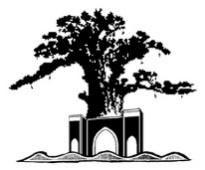 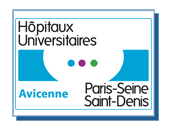 JOURNEE MIGRANT 2021Compte tenu du plan Vigipirate, le nombre de places est limité et l’inscription est OBLIGATOIRE en retournant ce bulletin réponse avant le 26 mai. Aucune inscription ne sera possible sur place19ème Journée Migrant : mardi 1er juin 2021 de 8h30 à 17h00Places en présentiel limitées à 20 personnes – Webinaire : vous recevrez le lien après votre inscription& ateliers mercredi 2 juin 2021 2020 de 9h à 13hSalle de l’hospitalité – Hôpital AvicenneMerci d’écrire LISIBLEMENTNom et prénom ………………………………………………………………………………….................................................Organisme ou service / Fonction  …………………………………………………………………………….………………….………Adresse……………………………………………………………………………………………….………………………………….……………Téléphone mobile ……………………………………………………………………………………………………………………………....E-mail  …………………………………………………………………………………………………………………………………………………Une participation vous sera demandée pour la Journée et/ou pour les ateliers (1 seule case à cocher) : Journée du mardi sans repas : 5€	   	Journée du mardi sans repas + atelier du mercredi : 30 € Journée du mardi avec repas : 15€	  	Journée du mardi avec repas + atelier du mercredi : 40 €(Règlement obligatoire à l’inscription)			(Règlement obligatoire à l’inscription)Si vous souhaitez participer à un atelier le mercredi 2 juin , cocher une case selon votre choixAttention ! Chaque atelier est limité à 15 places   Prise en soin de la douleur   Travailler en équipe le transculturel   Accompagnement à la parentalitéA régler impérativement avant le mercredi 26 mai 2021 en nous retournant, à l’adresse ci-dessous, un chèque en fonction de votre choix libellé à l’ordre de « Association la Plage ».Si vous souhaitez une facture, cochez cette case     …  la facture vous sera remise le jour J.! Un mail vous sera envoyé pour confirmer votre inscription !Le personnel de l’APHP disposant d’une carte magnétique de réfectoire peut l’utiliser pour déjeuner au réfectoire au tarif relatif à son indice.Secrétariat du service des Maladies Infectieuses et TropicalesJournée Migrant - Hôpital Avicenne125 rue de Stalingrad 93009 BOBIGNY cedex